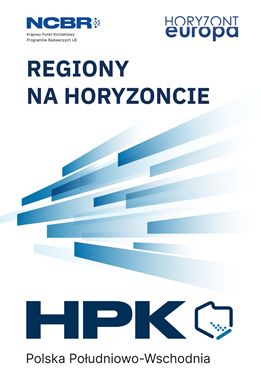 Nauki o życiu w Horyzoncie Europa21 marca 2024, godz. 9:00 – 15:00Miejsce : Kampus Politechniki KrakowskiejKraków, ul. Warszawska 24sala konferencyjna KotłowniaAgenda 9:00  -  9:30Rejestracja9:30  -  9:40Otwarciedr inż. Marek BauerProrektor Politechniki Krakowskiej ds. studenckich 9:40  -  9:55Regiony na HoryzoncieMagdalena Bem-Andrzejewska, Dyrektor DKPK NCBR 9:55 - 10:05Zespół HPK i oferta HPK dla RegionuAnna Armuła, HPK PPW10:05 - 10:35Partnerstwa EuropejskieMaria Śmietanka, Zastępca Dyrektora DKPK NCBR10:35 - 10:50Funkcjonowanie  Partnerstw Europejskich na przykładzie Partnerstwa Biodiversa+Anna Kotarba, NCN10:50 - 11:05LifeScience Kraków EIT Health Hub - stymulowanie innowacji w obszarze medycyny i ochrony zdrowiaKazimierz Murzyn – Klaster LifeScience Kraków11:05 - 11:30Przerwa kawowaPrzerwa kawowa11:30 - 12:10Misje w Horyzoncie EuropaAdrianna Pawlik / Dagmara Robakowska-Hyżorek, ekspert DKPK NCBR12:10 - 12:25Misja Rak – punkt widzenia ekspertaProf. dr hab. inż. Agnieszka Sobczak-Kupiec, Członkini Zgromadzenia Misji ds. Raka (DG Research and Innovation EC), Politechnika Krakowska12:25 - 12:40Infrastruktury badawczeAdam Głuszuk, ekspert DKPK NCBR12:40 - 13:00Projekt NEPHEWS i oferta badawcza synchrotronu SOLARISPiotr Piwowarczyk, Koordynator Biura ds. Projektów Międzynarodowych, SOLARIS13:00 - 13:20Przerwa kawowaPrzerwa kawowa13:20 - 13:35Jak efektywnie uczestniczyć w spotkaniach brokerskich. Granty na wyjazdyAdrianna Pawlik, ekspert DKPK NCBRAdam Głuszuk, ekspert DKPK NCBR13:35 - 13:50Małopolska w europejskich sieciach współpracy – wsparcie w przygotowaniu projektów UEMagdalena Ujejska, Przedstawicielstwo Województwa Małopolskiego w Brukseli13:50 - 14:00Podsumowanie i zakończenie spotkania14:00 - 15:00LunchLunch